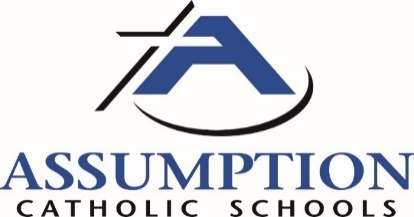 Finance Meeting			March 16, 2021Time 6:15 PM ACHS LibraryAgendaPrayer									Daniel MinterFinance Meeting							Michele HaasUpdate on 2020-21 financialsEANS Save the Date – August 7 – see note belowEducation Commission 7 PM ACHS libraryOpening Prayer								Daniel MinterACS 2020-21 Calendar Highlights					Daniel MinterCheck web site for other eventsReports									Schools – see printed reportPresident/DioceseAthleticsAdvancement	Enrollment						Royal ParentsNew Business								Daniel MinterAdministration for 2021-22Add word academic to the mission statementBy Law reviewSave the Date – August 7 – see note belowAny other businessClosing Prayer								Daniel MinterNo meeting in April – email updates only2020-21 Meeting Dates 3rd Tuesday of the month August 2020 – June 2021 6:15 PM Finance and 7 PM CommissionSave the date August 7 - August 7 – Commission and Finance are welcome to join the staff Dr. Petroc Willey is the Director of the Franciscan at Home online workshops and he will be the presenter for the Witnesses for Christ Virtual Conference on Saturday, August 7th. Schedule for August 7th:  Mass TBD  live-stream presentations will be 9:30 - 12 with an hour break for lunch and 1 - 3 p.m.  Meet at Sherwood Lodge at 5 PM for social and dinner - all staff are invited to attendThe mission of Assumption Catholic Schools is to inspire excellence and personal growth grounded in Catholic principles and traditions